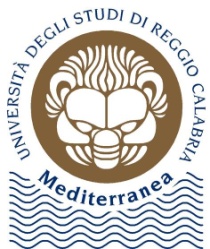 Università degli Studi “Mediterranea” di Reggio Calabria Dipartimento di Giurisprudenza, Economia e Scienze UmaneCorso di Laurea in GiurisprudenzaFilosofia del diritto – Bioetica – Diritto Letteratura e Cinema(Conservare l’opzione corretta)_________________________________________________________________TITOLO DELLA TESI(Times New Roman, corpo 16, maiuscolo)Tesi di Laurea diNome COGNOME(Testo in Times New Roman, corpo 14)Relatore:  Prof. Nome COGNOMECorrelatore:  Prof. Nome COGNOME_________________________________________________________________ANNO ACCADEMICO 20__/__(Times New Roman, corpo 14, maiuscolo)